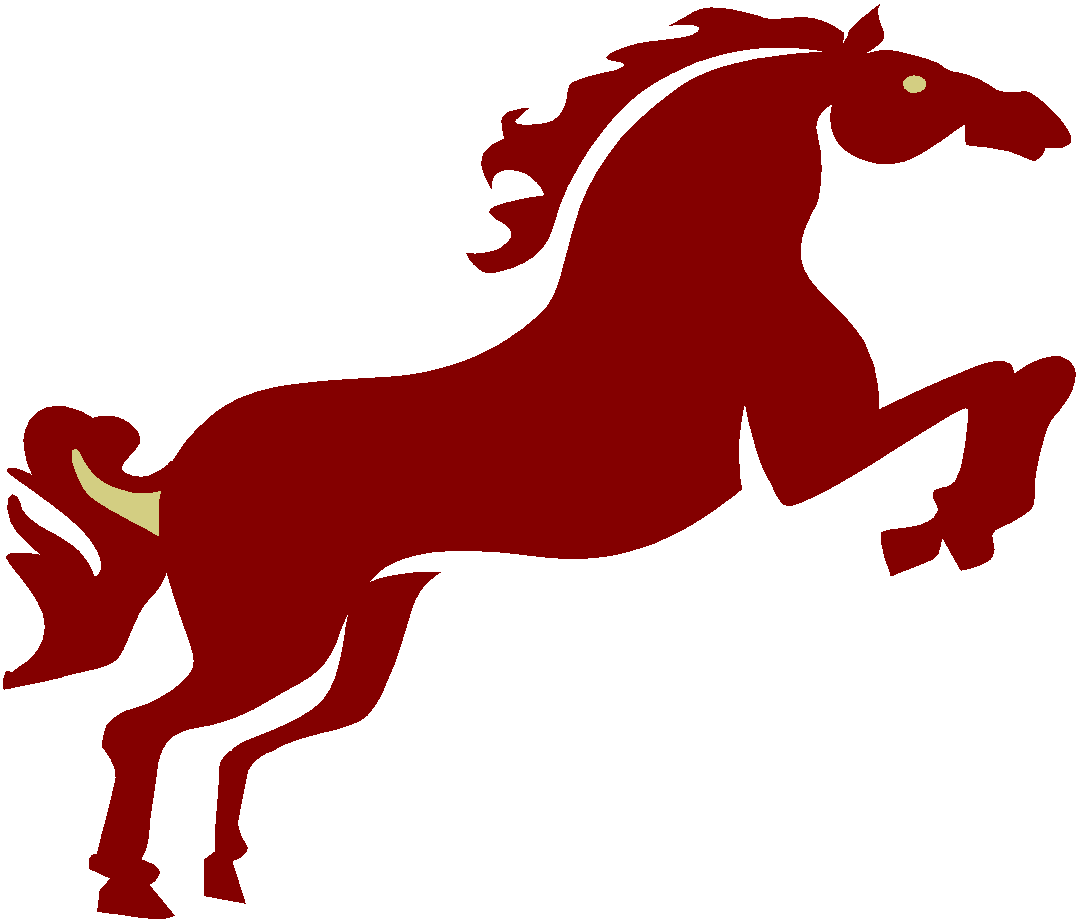 Vista del Monte Elementary Two-Way Immersion Program AgreementToday’s date: _____________________Child’s Name _______________________________________________________ Grade :  ________	Teacher:  _____________________________________Please Initial the Following:_____ Yes, I am aware that continuous parent support is necessary for my child’s success. I agree to attend all mandatory parent meetings, Back to School Night, all parent conferences.  I agree to return all required communication forms. _____ Yes, I am aware of, and understand, the long-term commitment (minimum of 5-7 years) to be able to see the full benefits of the program. I understand that my student may struggle as he or she acquires a second language and I commit to working with VdM staff to support my student. _____ Yes, I am aware, my child will be taught to read and write in SPANISH FIRST and FORMAL English reading and writing will be ADDED in THIRD grade.  I understand that I can continue to read to my child and support vocabulary development at home in English._____ Yes, I am aware that during the English portion of the day (K-3), my child will be exposed to many ORAL LANGUAGE development and MULTICULTURAL activities which include: readiness skills, literature and vocabulary enrichment, teacher read-alouds, cooperative learning, role playing, CELEBRATIONS and hands-on art activities._____ Yes, I understand that attendance is of the UTMOST IMPORTANCE.  If my child were to have a combination of ABSENCES and/or TARDIES that exceed 10% of the days in school, his/her eligibility in the program may be compromised. _____ Yes, I understand that bus transportation is not guaranteed from year to year._____ Yes, I will respect the decisions of the Two-Way Immersion personnel with regards to annual student placement.  I also respect and acknowledge that setting up optimal balanced classrooms each year is carefully planned. I understand it is done taking into account various requirements ESPECIALLY the Spanish language development levels of the students. Parent/Guardian Signature:  _______________________________________Name of Parent or Guardian  ___________________________________________Vista del Monte Acuerdo del Programa de Inmersión DualFecha actual:  ____________________Nombre del niño/a:_____________________________________________ Grado :___________	Maestro del alumno/a:  ________________________Por favor ponga sus iniciales en lo siguiente:_____ SÍ, se me informó sobre la importancia del apoyo continúo que es necesario para el éxito de mi hijo(a). Me comprometo a asistir a todas las juntas obligatorias, Noche de regreso a la escuela, y todas las conferencias de padres. Además, me comprometo a regresar todas las formas de comunicación._____ SÍ, se me informó sobre el compromiso a largo plazo para notar los beneficios académicos del programa. Entiendo que es posible que mi estudiante enfrente dificultad al adquirir un segundo idioma y me comprometo a trabajar junto con el personal de VdM para apoyar a mi hijo(a)._____ SÍ, se me informó que primero se le enseñará a mi hijo(a) a leer y escribir en ESPAÑOL, y que la lecto-escritura en INGLÉS SE AGREGA formalmente en el TERCER GRADO.  _____ SÍ, se me informó que durante el tiempo de inglés (K a 3o), el enfoque de kinder a segundo año será en actividades que desarrollarán el lenguaje ORAL y actividades MULTICULTURALES que incluirán: preparación para la lecto-escritura, enriquecimiento de literatura y vocabulario, cuentos en voz alta, actividades cooperativas, CELEBRACIONES, drama y música._____ SÍ, yo entiendo que la asistencia es SUMAMENTE IMPORTANTE.  Si mi hijo(a) tiene  una combinación de FALTAS y/o llegadas TARDE que excedan el 10% del ciclo escolar,  la elegibilidad en el programa será comprometida._____ SÍ, entiendo que el transporte en autobús no está garantizado de un año a otro.______ Sí, respetaré las decisiones de los maestros y el personal de la programa en cuanto organizan las clases para el próximo año.  Estoy de acuerdo que cuando crean las nuevas clases hay muchos requisitos que están tomando en cuenta, ESPECIALMENTE los niveles del español.  Firma del Padre/Tutor legal:  _______________________________________Nombre del padre o guardián _______________________________________